         Ukeplan for 7. klasse – uke 09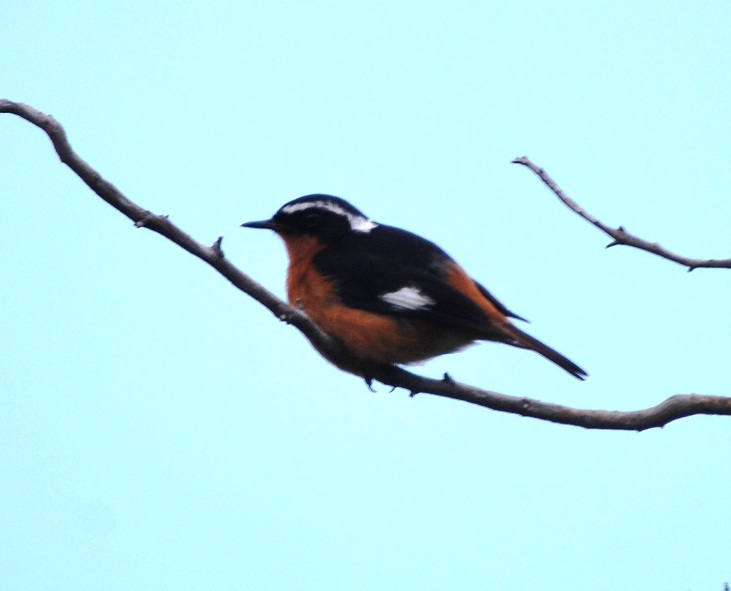         	                           2016   	   Respektmål: Jeg snakker fint og rolig. Tlf: 51 33 61 60 (på skolen) 			Hjemmeside: http://www.minskole.no/malmheim  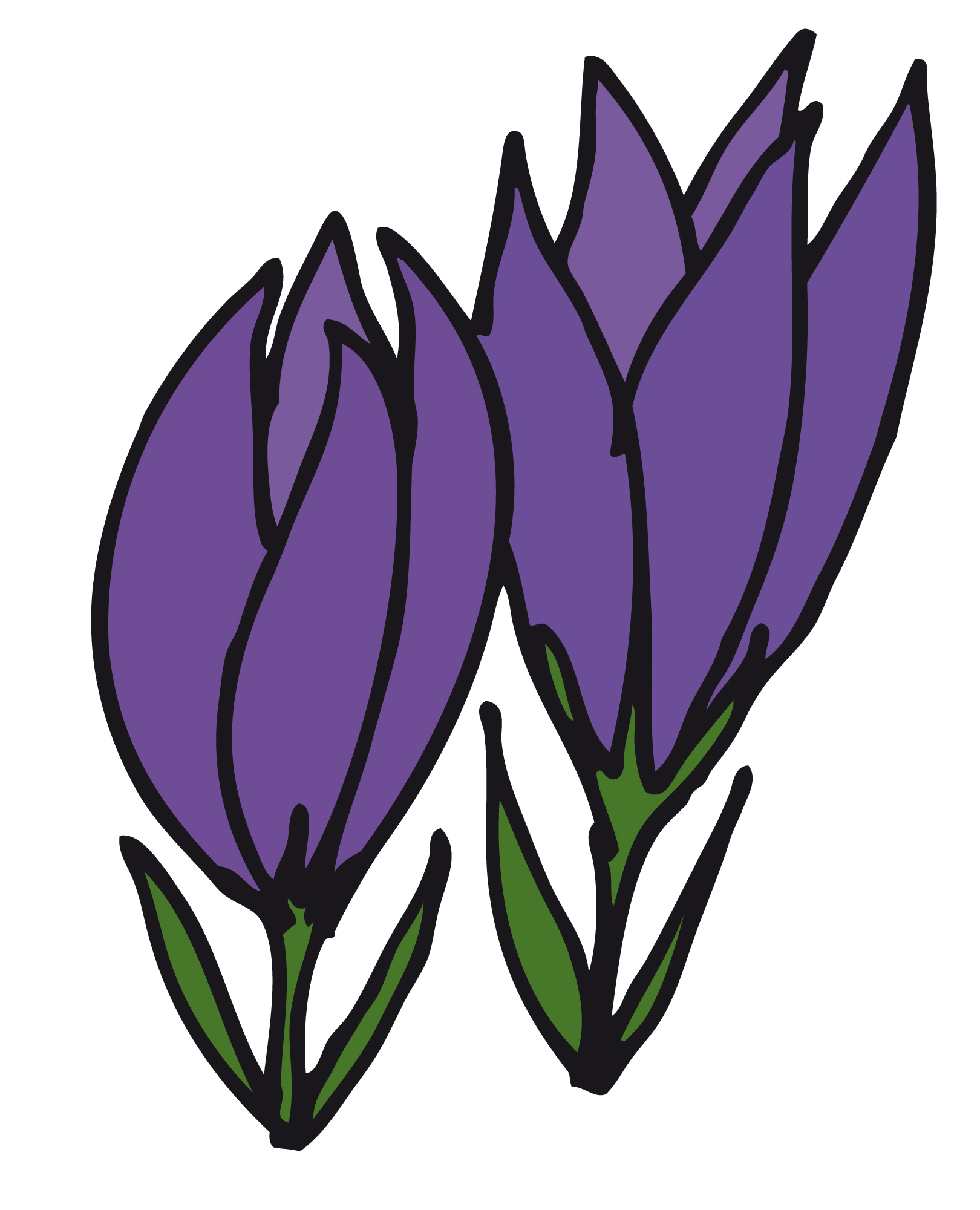 Lekser  Til tirsdagTil onsdagTil onsdagTil torsdagTil fredag Til fredag Les: Lesebok 7, s. 108-113.Ta bisonoverblikk, noter nøkkelord, lag tankekart mens du leser. Dette er forberedelse til en læresamtale på skolenEngelsk:Les: Textbook s.133, reflexive pronouns.Du skal kunne, og kunne bruke de refleksive pronomenSkriv og lær de uregelrette verbene.Les: Samfunn: Les: Midgard s.134-136Skriv: Oppgave 6 og 10, s.136.Husk gymtøy og gymsko Engelsk Workbook s.116 og 117.Les: Samfunn: Les: Midgard s.134-136Skriv: Oppgave 6 og 10, s.136.Husk gymtøy og gymsko Engelsk Workbook s.116 og 117.Les Språkbok 7, s. 141-142.Du skal vite hva fortellende helsetning, spørresetning og imperativ setning er.Skriv minst 3 eksempler på hver av setningene.H-bok.Engelsk :Textbook, les s.134 135. Faktatekst om New Zealand.Husk gymtøy og gymsko Les:Språkbok 7, s. 144. Du skal vite hva en leddsetning er, og når det skal være komma mellom hel- og leddsetning.Skriv oppgave  19, s.144. H-bok.Samfunn:Bla gjennom kapitlet, s. 114-136.Ta overblikk, les oversikter, margtekster og bildetekster. Ta gjerne notater. Forberedelse til kapittelquiz Les:Språkbok 7, s. 144. Du skal vite hva en leddsetning er, og når det skal være komma mellom hel- og leddsetning.Skriv oppgave  19, s.144. H-bok.Samfunn:Bla gjennom kapitlet, s. 114-136.Ta overblikk, les oversikter, margtekster og bildetekster. Ta gjerne notater. Forberedelse til kapittelquiz Ukelekser:Til torsdag - Matte: gjør oppgavene på oppgavearket. Ukelekser:Til torsdag - Matte: gjør oppgavene på oppgavearket. Ukelekser:Til torsdag - Matte: gjør oppgavene på oppgavearket. Ukelekser:Til torsdag - Matte: gjør oppgavene på oppgavearket. Ukelekser:Til torsdag - Matte: gjør oppgavene på oppgavearket. Ukelekser:Til torsdag - Matte: gjør oppgavene på oppgavearket. Øv på…Øv på…Øv på…Uregelrette verb: to sit, to sleep, to slide, to smell, to sow  (textbook s.238)Gloser:Alle glosene i margen s. 134 og 135Uregelrette verb: to sit, to sleep, to slide, to smell, to sow  (textbook s.238)Gloser:Alle glosene i margen s. 134 og 135Uregelrette verb: to sit, to sleep, to slide, to smell, to sow  (textbook s.238)Gloser:Alle glosene i margen s. 134 og 135Uregelrette verb: to sit, to sleep, to slide, to smell, to sow  (textbook s.238)Gloser:Alle glosene i margen s. 134 og 135Uregelrette verb: to sit, to sleep, to slide, to smell, to sow  (textbook s.238)Gloser:Alle glosene i margen s. 134 og 135Uregelrette verb: to sit, to sleep, to slide, to smell, to sow  (textbook s.238)Gloser:Alle glosene i margen s. 134 og 135Mål i engelsk: Jeg kan alle refleksive pronomen.Mål i norsk: Jeg kan forskjell på hel- og leddsetning.Mål i matte: Jeg kan måle regne ut omkrets, areal og volum av geometriske figurer.Mål i engelsk: Jeg kan alle refleksive pronomen.Mål i norsk: Jeg kan forskjell på hel- og leddsetning.Mål i matte: Jeg kan måle regne ut omkrets, areal og volum av geometriske figurer.Mål i engelsk: Jeg kan alle refleksive pronomen.Mål i norsk: Jeg kan forskjell på hel- og leddsetning.Mål i matte: Jeg kan måle regne ut omkrets, areal og volum av geometriske figurer.Mål i engelsk: Jeg kan alle refleksive pronomen.Mål i norsk: Jeg kan forskjell på hel- og leddsetning.Mål i matte: Jeg kan måle regne ut omkrets, areal og volum av geometriske figurer.Mål i engelsk: Jeg kan alle refleksive pronomen.Mål i norsk: Jeg kan forskjell på hel- og leddsetning.Mål i matte: Jeg kan måle regne ut omkrets, areal og volum av geometriske figurer.Mål i engelsk: Jeg kan alle refleksive pronomen.Mål i norsk: Jeg kan forskjell på hel- og leddsetning.Mål i matte: Jeg kan måle regne ut omkrets, areal og volum av geometriske figurer.Informasjon uke 09Fredag kommer de fra Skeiane for å hente skjema om valgfag! Da må alle ha levertNorsk: Sorg,  Lesebok 7, s.94- 113. Dette er et tema som elevene har ulikt forhold til, og ulike tanker om. Her blir det nok mye samtale denne perioden. Vi fortsetter på emnet om leddsetning og hovedsetning, Språkbok 141 og utover.Leselekser norsk/samfunn: Lekseprøver og muntlige prøver viser at altfor mange sluntrer unna. Her må vi ha en skjerpings! Det kommer til å bli en del lekseprøver framover…….Bevissthet om ukemålene er og viktige!Samfunn: Landskap og levemåter, s.114- 137. Vi avslutter kapitlet med kapittelquiz.Naturfag: Vi starter på emnet energi.Matematikk: I del en av timen jobber vi med emnet måling. I del to jobber vi med repetisjon fram mot halvårsprøve som skal være i uke 10. Kunst og håndverk: vi har startet med et nytt prosjekt – vi skal lage en lampeskjerm med geometriske former.Tirsdag 08.03 skal vi på forestilling som Skeiene ungdomsskole setter opp på. Vi skal være der kl 09.30, og trenger skyss… Kommer tilbake til dette Informasjon uke 09Fredag kommer de fra Skeiane for å hente skjema om valgfag! Da må alle ha levertNorsk: Sorg,  Lesebok 7, s.94- 113. Dette er et tema som elevene har ulikt forhold til, og ulike tanker om. Her blir det nok mye samtale denne perioden. Vi fortsetter på emnet om leddsetning og hovedsetning, Språkbok 141 og utover.Leselekser norsk/samfunn: Lekseprøver og muntlige prøver viser at altfor mange sluntrer unna. Her må vi ha en skjerpings! Det kommer til å bli en del lekseprøver framover…….Bevissthet om ukemålene er og viktige!Samfunn: Landskap og levemåter, s.114- 137. Vi avslutter kapitlet med kapittelquiz.Naturfag: Vi starter på emnet energi.Matematikk: I del en av timen jobber vi med emnet måling. I del to jobber vi med repetisjon fram mot halvårsprøve som skal være i uke 10. Kunst og håndverk: vi har startet med et nytt prosjekt – vi skal lage en lampeskjerm med geometriske former.Tirsdag 08.03 skal vi på forestilling som Skeiene ungdomsskole setter opp på. Vi skal være der kl 09.30, og trenger skyss… Kommer tilbake til dette Informasjon uke 09Fredag kommer de fra Skeiane for å hente skjema om valgfag! Da må alle ha levertNorsk: Sorg,  Lesebok 7, s.94- 113. Dette er et tema som elevene har ulikt forhold til, og ulike tanker om. Her blir det nok mye samtale denne perioden. Vi fortsetter på emnet om leddsetning og hovedsetning, Språkbok 141 og utover.Leselekser norsk/samfunn: Lekseprøver og muntlige prøver viser at altfor mange sluntrer unna. Her må vi ha en skjerpings! Det kommer til å bli en del lekseprøver framover…….Bevissthet om ukemålene er og viktige!Samfunn: Landskap og levemåter, s.114- 137. Vi avslutter kapitlet med kapittelquiz.Naturfag: Vi starter på emnet energi.Matematikk: I del en av timen jobber vi med emnet måling. I del to jobber vi med repetisjon fram mot halvårsprøve som skal være i uke 10. Kunst og håndverk: vi har startet med et nytt prosjekt – vi skal lage en lampeskjerm med geometriske former.Tirsdag 08.03 skal vi på forestilling som Skeiene ungdomsskole setter opp på. Vi skal være der kl 09.30, og trenger skyss… Kommer tilbake til dette Informasjon uke 09Fredag kommer de fra Skeiane for å hente skjema om valgfag! Da må alle ha levertNorsk: Sorg,  Lesebok 7, s.94- 113. Dette er et tema som elevene har ulikt forhold til, og ulike tanker om. Her blir det nok mye samtale denne perioden. Vi fortsetter på emnet om leddsetning og hovedsetning, Språkbok 141 og utover.Leselekser norsk/samfunn: Lekseprøver og muntlige prøver viser at altfor mange sluntrer unna. Her må vi ha en skjerpings! Det kommer til å bli en del lekseprøver framover…….Bevissthet om ukemålene er og viktige!Samfunn: Landskap og levemåter, s.114- 137. Vi avslutter kapitlet med kapittelquiz.Naturfag: Vi starter på emnet energi.Matematikk: I del en av timen jobber vi med emnet måling. I del to jobber vi med repetisjon fram mot halvårsprøve som skal være i uke 10. Kunst og håndverk: vi har startet med et nytt prosjekt – vi skal lage en lampeskjerm med geometriske former.Tirsdag 08.03 skal vi på forestilling som Skeiene ungdomsskole setter opp på. Vi skal være der kl 09.30, og trenger skyss… Kommer tilbake til dette Informasjon uke 09Fredag kommer de fra Skeiane for å hente skjema om valgfag! Da må alle ha levertNorsk: Sorg,  Lesebok 7, s.94- 113. Dette er et tema som elevene har ulikt forhold til, og ulike tanker om. Her blir det nok mye samtale denne perioden. Vi fortsetter på emnet om leddsetning og hovedsetning, Språkbok 141 og utover.Leselekser norsk/samfunn: Lekseprøver og muntlige prøver viser at altfor mange sluntrer unna. Her må vi ha en skjerpings! Det kommer til å bli en del lekseprøver framover…….Bevissthet om ukemålene er og viktige!Samfunn: Landskap og levemåter, s.114- 137. Vi avslutter kapitlet med kapittelquiz.Naturfag: Vi starter på emnet energi.Matematikk: I del en av timen jobber vi med emnet måling. I del to jobber vi med repetisjon fram mot halvårsprøve som skal være i uke 10. Kunst og håndverk: vi har startet med et nytt prosjekt – vi skal lage en lampeskjerm med geometriske former.Tirsdag 08.03 skal vi på forestilling som Skeiene ungdomsskole setter opp på. Vi skal være der kl 09.30, og trenger skyss… Kommer tilbake til dette Informasjon uke 09Fredag kommer de fra Skeiane for å hente skjema om valgfag! Da må alle ha levertNorsk: Sorg,  Lesebok 7, s.94- 113. Dette er et tema som elevene har ulikt forhold til, og ulike tanker om. Her blir det nok mye samtale denne perioden. Vi fortsetter på emnet om leddsetning og hovedsetning, Språkbok 141 og utover.Leselekser norsk/samfunn: Lekseprøver og muntlige prøver viser at altfor mange sluntrer unna. Her må vi ha en skjerpings! Det kommer til å bli en del lekseprøver framover…….Bevissthet om ukemålene er og viktige!Samfunn: Landskap og levemåter, s.114- 137. Vi avslutter kapitlet med kapittelquiz.Naturfag: Vi starter på emnet energi.Matematikk: I del en av timen jobber vi med emnet måling. I del to jobber vi med repetisjon fram mot halvårsprøve som skal være i uke 10. Kunst og håndverk: vi har startet med et nytt prosjekt – vi skal lage en lampeskjerm med geometriske former.Tirsdag 08.03 skal vi på forestilling som Skeiene ungdomsskole setter opp på. Vi skal være der kl 09.30, og trenger skyss… Kommer tilbake til dette 